8 Way Vertically Mounted Rackmount PDU - UK Sockets (PDU-8WS-V)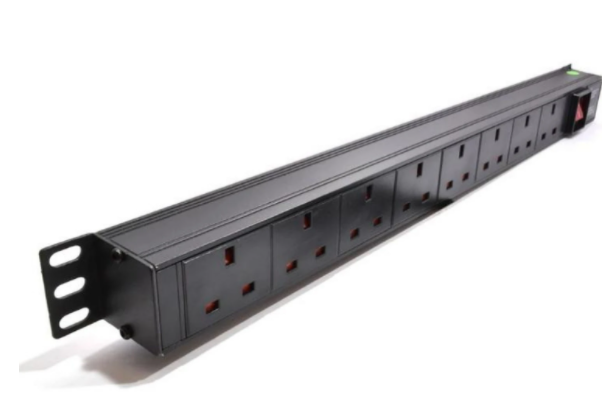 Description:The LMS Power PDU-8WS-V is a high-quality vertically mounted PDU (Power Distribution Unit) that simply fits within the universal horizontal mounting brackets of data, telecom and server cabinets. 

A critical accessory for your data cabinets if you need to provide effective power to devices including Ethernet Switches, Servers, UPS, NAS and of course cabinet accessories including cooling fan trays.

Robust, alloy design complete with rackmount brackets fitted, high-quality Neon Switch and of course UK output sockets together with a high quality, BSI-fitted
13 Amp UK plug.Key Features:Standard UK 3-Pin power outlets for your appliances

1U vertically mounted attaches to internal profiles

 Neon On/Off Rocker switch to prevent accidental turn off 

Backed up by LMS Power's exclusive 3-year warrantyProduct Code:Part Number: PDU-8WS-V

EAN: 8400800035110

Weight: 1.2Kg approx.Technical Specifications:Warranty                 LMS Data 3-Year Warranty
                       
Chassis                   1U vertical PDU with mounting brackets 

Output Sockets      8 UK 3-PIN Sockets

Power Input            Fitted UK 3PIN BSI Plug 13 Amp

Flex Length             1.8 metres (approx)

Power Control        On/Off Rocker Switch (illuminated)

Power Rating          4000 Watts (approx)Supplied With:PDU-8WS-V   8 Way Horizontal PDU

Cabinet brackets (Fitted)
* Specifications and product design are subject to change. E&OE.Need a competitively priced but quality Power Distribution Unit (PDU) for your applications or installation? The new PDU-8WS-V is a robust, non-surged protected PDU which features effective electrical distribution to its integral, 8-way, UK-socketed 3-pin sockets. Combining a fully certified UK plug input combined with a compatible heavy load power flex means you can be assured this LMS Data PDU can work without problems, 24/7. Ideal for data, telco and broadcast applications, with the added benefit of a low-profile, 1U hight and the ability to be mounted vertically in almost all floor, telco and server enclosures via the standard mount slots. Robust in design, with an integral neon illuminated rocker switch for assured functionality, the LMS Data PDU is designed to deliver maximum electrical power - today and tomorrow.specifications:Vertical, high-density Power Distribution Unit (PDU)UK-plug style plug power input8-Way UK, 3-Pin Power OutletsRobust, black aluminium design for industrial useNeon on/off power switch for assured controlMaximum power rating - 4000W (approx.)1.8 metre (approx.) power cordageIdeal for data, telecom, broadcast and HVAC applications